Mise en candidatureBénévole-accompagnateur  Mission - Stage UQAT - InternationaleNOM : 	       Prénom : Date limite de remise : 1ère semaine de juillet Télécopie : (819) 797-4727 OU Mario Brûlé Mission Humanitaire UQAT 445, boulevard de l’Université Rouyn-Noranda, (Québec), J9X 5E4 Courriel : mario.brule@uqat.ca Téléphone : (819) 762-0971, poste 2615 Numéro sans frais : 1 877 870-8728, poste 2615 Révisé 2016-03-07 Bonjour, Je suis très heureux de l’intérêt que vous portez à une mission humanitaire à l’international (brousse africaine ou jungle amazonienne). Voici quelques informations préliminaires. Il s’agit d’un stage à caractère humanitaire qui se déroule au mois de mai, qui est facultatif et fait partie du baccalauréat en sciences infirmières.  La mission exigera plusieurs rencontres préparatoires, environ une par mois, dont deux rencontres de fin de semaine, une en début octobre dans la région du Mont-Tremblant et une autre en mars précédent le stage, en Abitibi, en plus d’une rencontre post-mission en juin.  Toutes les rencontres sont obligatoires. Les rencontres mensuelles pourront être faites via l’audioconférence et/ou la vidéoconférence. Vous devez procéder à une vaccination internationale obligatoire pour participer à la mission. Votre budget total pour la mission est d’environ 4 000 $. Ensemble, nous déterminerons des modalités de financement de groupe. Vous devez prévoir des assurances voyages annulation, maladie et rapatriement. Vous devez présenter un certificat de bonne santé physique et mentale compatible avec ce type de mission.  La mission stage est soutenue par Infirmières et Infirmiers Sans Frontières (www.iisf.ca).  En tant que bénévole vous bénéficierez de reçu aux fins d’impôts.  Tous doivent être membre de IISF.Étant donné la grande popularité et les particularités reliées à ces missions tant sur le plan clinique que sur le plan humanitaire, nous devrons procéder à une sélection des bénévoles-accompagnateurs. La sélection se fera à partir de la qualité de votre dossier, vos intérêts professionnels, votre motivation personnelle, vos expériences antérieures, votre capacité à travailler en équipe et surtout ce que vous pourrez offrir au groupe par votre participation.Mario Brûlé, Chef de MissionProfesseur agrégé en sciences infirmières (pratique avancée) Université du Québec en Abitibi-Témiscamingue Voici un aide-mémoire pour vous assurer que votre dossier est complet. Documents à fournir :   Questionnaire ci-joint    Lettres d’appui (2)  Copie de votre C.V. (Curriculum Vitae)	 Et, si vous êtes sélectionné :   Copie de votre enregistrement à votre ordre professionnel, s’il y a lieu 		   Certificat médical (fournir en janvier précédent le stage) 	  Carnet de vaccination à jour 		   Passeport (fournir en janvier précédent le stage) 	   Assurance voyage complète; annulation et assurance médicale rapatriement (fournir en février précédent le stage)                                                                                	 AVIS :FOURNIR DE FAUSSES DONNÉES OU DES DONNÉES INCOMPLÈTES POURRAIT CONDUIRE À UN RETRAIT DE VOTRE PARTICIPATIONIDENTIFICATION 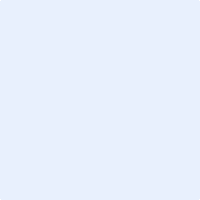 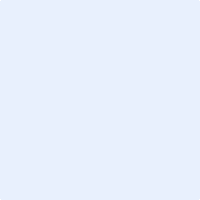 ÉCRIRE LISIBLEMENT SVPNOM :      Prénom : 	Date de naissance :    Sexe :       F            M                Profession ou expérience de travail pertinent :   Numéro d’identification a votre ordre professionnel si pertinent : 	 Adresse complète : Téléphone :Résidence :     Cellulaire : 	  Courriel (écrire clairement, très important) : Nom de votre employeur :  Titre d’emploi : 	 Ville :  Informations généralesÉCRIRE LISIBLEMENT Avez-vous voyagé à l'extérieur du Québec ?   Oui                       Non Si oui, à quel(s) endroit(s) : Si oui, quel(s) moyen(s) de transport avez-vous utilisé ? :   	   Avion   Train   Navire Avez-vous fait partie des mouvements de jeunes tels que les Scouts, Jeannettes, Guides, Louveteaux, Pionniers, Cadets, etc. ?   Oui 	                       Non  Si oui, quel mouvement : Quelle(s) langue(s) parlez-vous ?  Auto-évaluation de 0 à 100%  Français           Compréhension orale: 100 %   Compréhension écrite : 100 % Parlé : 100 %, Écrit : 100 %  Espagnol          Compréhension orale: %    Compréhension écrite : %  Parlé : %   Écrit : %  Anglais             Compréhension orale:  %   Compréhension écrite :  % Parlé : % Écrit : %Comment réagissez-vous face à la critique ?  Comment réagissez-vous si vos idées ne sont pas retenues ? En quelques mots, décrivez-vous comme personne (vos points forts, vos points faibles) : Quelles sont les motivations personnelles qui vous incitent à effectuer cette mission humanitaire ? Quelles sont les motivations professionnelles (s’il y a lieu) qui vous incitent à effectuer cette mission humanitaire ? «Savoir reconnaitre ses limites et être capable de les respecter», décrire une expérience où vous avez été confronté à cette réalité dans votre vie. : Quels sont vos points d’intérêts ? (nature, musées, etc.)  Avez-vous des habiletés particulières ? (photographie, chant, peinture, instrument de musique, couture, tricot, sport…) Si vous aviez une raison pour abandonner le projet, quelle serait-elle ?  Quelles raisons inciteraient le comité à choisir votre candidature ? Combien d’heures par semaine pouvez-vous investir dans ce projet de stage ?  Connaissez-vous des gens qui pourraient vous commanditer ?   Oui 	                             Non Avez-vous des idées de financement ?   Oui 		       NonLesquelles ? 	 Comment ou par qui avez-vous entendu parler de cette Mission ?  Fournir tous autres renseignements utiles pour le comité de sélection; Questions sur votre santé (données confidentielles)  Avez-vous déjà été diagnostiqué avec un trouble de santé physique et mentale ?   Oui 	                            Non Expliquez dans vos mots :  Avez-vous des problèmes de santé connus ?         Oui 	                   Non Si oui, nommez-les tous : Prenez-vous des médicaments ?        Oui 	             Non Si oui, énumérez-les tous :  Avez-vous des allergies ? 	   Oui 	   Non Si oui, énumérez-les : 